Na online hodině matematiky v obou sedmých třídách žáci zpracovali do tabulek odpovědi na otázky, které si sami vytvořili a souvisely se Dnem Země.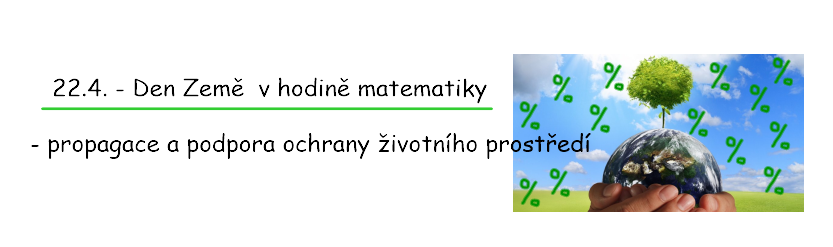 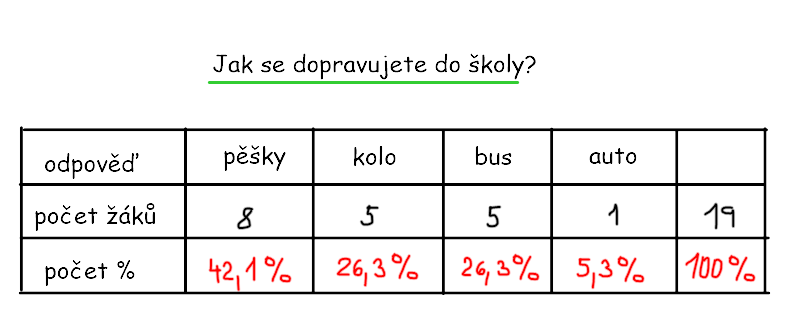 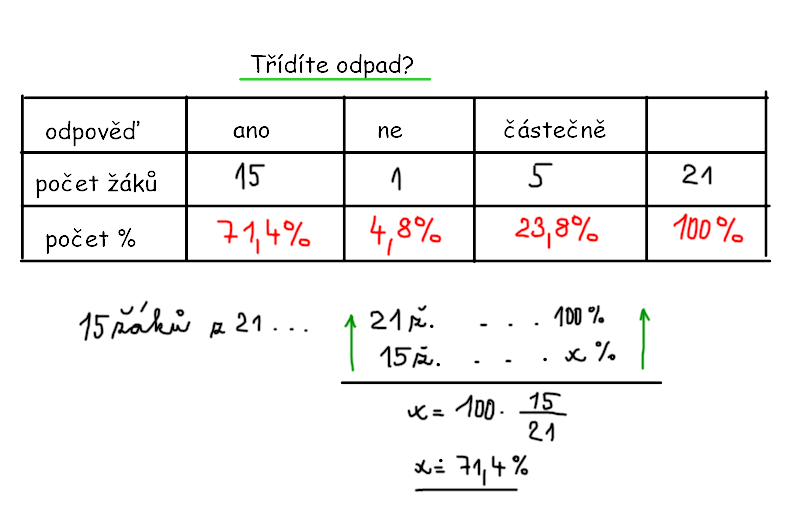 